AppC-Inst.doc Last updated 2/16/2023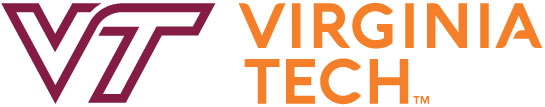 Protocol InformationDirections:Important: Save this form to your computer’s hard drive before completing it, or your responses may not be captured!This form must be completed and submitted (as a Word document) electronically. Retain a copy of your completed form for your records.Please respond to all applicable questions. Type responses in the designated shaded boxes or check the designated check boxes.For questions, contact the Animal Care and Use Program Office at IACUC@vt.edu or (540) 231-0931.Please indicate where your animals will be housed.Please indicate where experimental procedures with your animals will take place.Please indicate if any animals involved in this study will reside in non-Virginia Tech facilities for more than 12 hours.Please provide information about the non-Virginia Tech facilities where the animals will reside.Important Notes: Studies in which animals are housed or held in non-Virginia Tech facilities for more than 12 hours must comply with the Virginia Tech Policy on the Review of Research Projects Where Animals are Housed and Used in Offsite Non-Virginia Tech Facilities. This policy is available on the IACUC Polices website under “Animal Facilities and Housing”.All Virginia Tech animal housing and procedure areas must be approved by the IACUC prior to use. Please see the Virginia Tech Policy on Approving Animal Housing and Procedure Areas for information on the approval process for new housing and procedure areas. This policy is available on the IACUC Policies website under “Animal Facilities and Housing”.Animal RequirementsHousing RequirementsIf you are breeding animals, respond to the following questions. What type of mating pattern will you use? Trio Mating    Monogamous Pair Mating   Harem Breeding (must provide justification in Section 13 of the research application document or Section 9 of the breeding application document)When the female is pregnant, is the male to be removed from the cage? Yes    NoTo prevent overcrowding, animals should be weaned and transferred to new cages. Who will be responsible for transferring the weaned animals? Animal Facility Staff    Research StaffWhat will be the age of weaning?
 21-28 days of age     Other (with justification):      If weaning is delayed, provide justification for delaying weaning.FeedingLight CycleDisposal of Animal Waste and CarcassesIf an animal is found dead in its cage, what should the technician do? Dispose of the carcass and then notify the PI Refrigerate the carcass and then contact the PI to obtain additional instructionsPlease describe any special requirements for disposal of animal wastes or carcasses. RMW disposal via VT EHS due to transgenic mouse strain
 Other:      Please describe any special strain-related issues that animal technicians should be aware of when working with your animals.Please describe any special precautions that animal technicians should follow when working with your animals (e.g., use of PPEs).What technical assistance will be required from animal care staff beyond standard husbandry (e.g., blood collection, euthanasia)?Section 1: General InformationProtocol Title:IACUC Protocol Number: Section 2: Housing/Experiment LocationFacility Name:Building Name/Number:Room Number:Facility Name:Building Name/Number:Room Number:Animals will not reside in non-Virginia Tech facilities for more than 12 hours. Go to section 3.Animals will reside in non-Virginia Tech facilities for more than 12 hours. Go to question 3.University or Institution:Location (City and State):Facility Name:Building Name/Number:Room Number:Section 3: MiceSpecies or Strain:Age:Gender:Weight Requirement (if any):Total Number of Animals:Average Daily Census:Source of Animals (i.e. vendor): Any VT IACUC approved protocol Any ARCD approved vendor Other:      Single HousedTotal Number Requiring Single Housing:Group HousedNumber of Animals per Cage:Ad Libitum FeedingRestricted Intake (Describe):Standard Rodent ChowStandard Rodent ChowBreeder Chow (Specify):Breeder Chow (Specify):Special Diet Formulation (Describe):Special Diet Formulation (Describe):Standard 12 Hours On and 12 Hours OffStandard 14 Hours On and 10 Hours OffReverse Light CycleNonstandard (Describe):